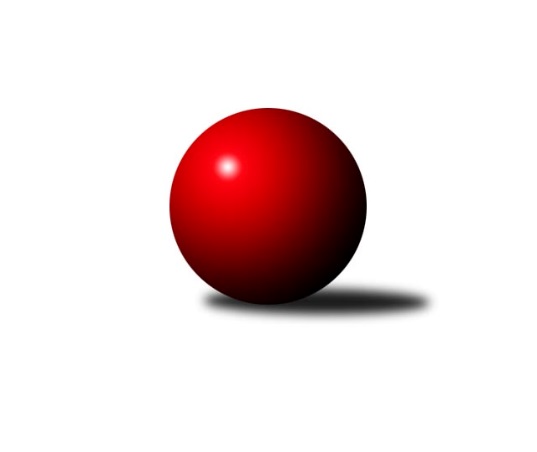 Č.4Ročník 2018/2019	3.5.2024 Středočeský krajský přebor I. třídy 2018/2019Statistika 4. kolaTabulka družstev:		družstvo	záp	výh	rem	proh	skore	sety	průměr	body	plné	dorážka	chyby	1.	KK Vlašim A	4	4	0	0	23.5 : 8.5 	(30.0 : 18.0)	2489	8	1716	773	42	2.	KK SDS Sadská B	4	2	1	1	23.0 : 9.0 	(32.5 : 15.5)	2514	5	1724	790	33.3	3.	TJ Sokol Kostelec nad Černými lesy A	4	2	1	1	18.0 : 14.0 	(24.0 : 24.0)	2404	5	1685	719	40.3	4.	TJ Sparta Kutná Hora C	4	2	1	1	14.0 : 18.0 	(19.0 : 29.0)	2420	5	1698	722	42.5	5.	KK Kosmonosy B	4	2	0	2	16.5 : 15.5 	(30.5 : 17.5)	2449	4	1712	737	43.8	6.	KK Vlašim B	4	2	0	2	15.5 : 16.5 	(26.5 : 21.5)	2405	4	1692	713	60	7.	TJ Sokol Benešov C	4	2	0	2	15.5 : 16.5 	(23.5 : 24.5)	2418	4	1699	719	53.5	8.	TJ Sokol Tehovec B	4	1	1	2	13.0 : 19.0 	(16.0 : 32.0)	2372	3	1693	680	55.3	9.	TJ Sokol Červené Pečky A	4	1	0	3	16.0 : 16.0 	(24.5 : 23.5)	2443	2	1728	715	42.5	10.	TJ Kovohutě Příbram B	4	0	0	4	5.0 : 27.0 	(13.5 : 34.5)	2299	0	1644	655	59.3Tabulka doma:		družstvo	záp	výh	rem	proh	skore	sety	průměr	body	maximum	minimum	1.	KK SDS Sadská B	3	2	1	0	20.0 : 4.0 	(27.5 : 8.5)	2613	5	2682	2479	2.	KK Vlašim B	2	2	0	0	11.0 : 5.0 	(15.5 : 8.5)	2458	4	2496	2419	3.	KK Vlašim A	2	2	0	0	11.0 : 5.0 	(14.0 : 10.0)	2446	4	2450	2442	4.	TJ Sokol Benešov C	2	2	0	0	10.5 : 5.5 	(15.0 : 9.0)	2445	4	2463	2427	5.	TJ Sokol Tehovec B	2	1	1	0	10.0 : 6.0 	(11.0 : 13.0)	2390	3	2417	2362	6.	TJ Sokol Červené Pečky A	1	1	0	0	8.0 : 0.0 	(10.0 : 2.0)	2517	2	2517	2517	7.	TJ Sparta Kutná Hora C	1	1	0	0	5.0 : 3.0 	(7.0 : 5.0)	2455	2	2455	2455	8.	KK Kosmonosy B	2	1	0	1	8.5 : 7.5 	(13.5 : 10.5)	2559	2	2599	2519	9.	TJ Sokol Kostelec nad Černými lesy A	2	1	0	1	8.0 : 8.0 	(13.0 : 11.0)	2426	2	2441	2411	10.	TJ Kovohutě Příbram B	3	0	0	3	5.0 : 19.0 	(12.0 : 24.0)	2272	0	2324	2210Tabulka venku:		družstvo	záp	výh	rem	proh	skore	sety	průměr	body	maximum	minimum	1.	KK Vlašim A	2	2	0	0	12.5 : 3.5 	(16.0 : 8.0)	2511	4	2607	2415	2.	TJ Sokol Kostelec nad Černými lesy A	2	1	1	0	10.0 : 6.0 	(11.0 : 13.0)	2394	3	2480	2307	3.	TJ Sparta Kutná Hora C	3	1	1	1	9.0 : 15.0 	(12.0 : 24.0)	2408	3	2433	2385	4.	KK Kosmonosy B	2	1	0	1	8.0 : 8.0 	(17.0 : 7.0)	2394	2	2407	2380	5.	KK SDS Sadská B	1	0	0	1	3.0 : 5.0 	(5.0 : 7.0)	2415	0	2415	2415	6.	TJ Kovohutě Příbram B	1	0	0	1	0.0 : 8.0 	(1.5 : 10.5)	2327	0	2327	2327	7.	TJ Sokol Benešov C	2	0	0	2	5.0 : 11.0 	(8.5 : 15.5)	2405	0	2437	2372	8.	KK Vlašim B	2	0	0	2	4.5 : 11.5 	(11.0 : 13.0)	2359	0	2398	2320	9.	TJ Sokol Tehovec B	2	0	0	2	3.0 : 13.0 	(5.0 : 19.0)	2364	0	2399	2328	10.	TJ Sokol Červené Pečky A	3	0	0	3	8.0 : 16.0 	(14.5 : 21.5)	2418	0	2463	2384Tabulka podzimní části:		družstvo	záp	výh	rem	proh	skore	sety	průměr	body	doma	venku	1.	KK Vlašim A	4	4	0	0	23.5 : 8.5 	(30.0 : 18.0)	2489	8 	2 	0 	0 	2 	0 	0	2.	KK SDS Sadská B	4	2	1	1	23.0 : 9.0 	(32.5 : 15.5)	2514	5 	2 	1 	0 	0 	0 	1	3.	TJ Sokol Kostelec nad Černými lesy A	4	2	1	1	18.0 : 14.0 	(24.0 : 24.0)	2404	5 	1 	0 	1 	1 	1 	0	4.	TJ Sparta Kutná Hora C	4	2	1	1	14.0 : 18.0 	(19.0 : 29.0)	2420	5 	1 	0 	0 	1 	1 	1	5.	KK Kosmonosy B	4	2	0	2	16.5 : 15.5 	(30.5 : 17.5)	2449	4 	1 	0 	1 	1 	0 	1	6.	KK Vlašim B	4	2	0	2	15.5 : 16.5 	(26.5 : 21.5)	2405	4 	2 	0 	0 	0 	0 	2	7.	TJ Sokol Benešov C	4	2	0	2	15.5 : 16.5 	(23.5 : 24.5)	2418	4 	2 	0 	0 	0 	0 	2	8.	TJ Sokol Tehovec B	4	1	1	2	13.0 : 19.0 	(16.0 : 32.0)	2372	3 	1 	1 	0 	0 	0 	2	9.	TJ Sokol Červené Pečky A	4	1	0	3	16.0 : 16.0 	(24.5 : 23.5)	2443	2 	1 	0 	0 	0 	0 	3	10.	TJ Kovohutě Příbram B	4	0	0	4	5.0 : 27.0 	(13.5 : 34.5)	2299	0 	0 	0 	3 	0 	0 	1Tabulka jarní části:		družstvo	záp	výh	rem	proh	skore	sety	průměr	body	doma	venku	1.	TJ Sokol Tehovec B	0	0	0	0	0.0 : 0.0 	(0.0 : 0.0)	0	0 	0 	0 	0 	0 	0 	0 	2.	TJ Sparta Kutná Hora C	0	0	0	0	0.0 : 0.0 	(0.0 : 0.0)	0	0 	0 	0 	0 	0 	0 	0 	3.	TJ Sokol Benešov C	0	0	0	0	0.0 : 0.0 	(0.0 : 0.0)	0	0 	0 	0 	0 	0 	0 	0 	4.	KK SDS Sadská B	0	0	0	0	0.0 : 0.0 	(0.0 : 0.0)	0	0 	0 	0 	0 	0 	0 	0 	5.	KK Vlašim A	0	0	0	0	0.0 : 0.0 	(0.0 : 0.0)	0	0 	0 	0 	0 	0 	0 	0 	6.	KK Kosmonosy B	0	0	0	0	0.0 : 0.0 	(0.0 : 0.0)	0	0 	0 	0 	0 	0 	0 	0 	7.	TJ Sokol Červené Pečky A	0	0	0	0	0.0 : 0.0 	(0.0 : 0.0)	0	0 	0 	0 	0 	0 	0 	0 	8.	TJ Sokol Kostelec nad Černými lesy A	0	0	0	0	0.0 : 0.0 	(0.0 : 0.0)	0	0 	0 	0 	0 	0 	0 	0 	9.	TJ Kovohutě Příbram B	0	0	0	0	0.0 : 0.0 	(0.0 : 0.0)	0	0 	0 	0 	0 	0 	0 	0 	10.	KK Vlašim B	0	0	0	0	0.0 : 0.0 	(0.0 : 0.0)	0	0 	0 	0 	0 	0 	0 	0 Zisk bodů pro družstvo:		jméno hráče	družstvo	body	zápasy	v %	dílčí body	sety	v %	1.	Břetislav Vystrčil 	KK Kosmonosy B 	4	/	4	(100%)	8	/	8	(100%)	2.	Michal Brachovec 	TJ Sokol Kostelec nad Černými lesy A 	4	/	4	(100%)	7	/	8	(88%)	3.	Karel Drábek 	TJ Sokol Benešov C 	4	/	4	(100%)	7	/	8	(88%)	4.	Pavel Hietenbal 	TJ Sokol Červené Pečky A 	4	/	4	(100%)	7	/	8	(88%)	5.	Jan Renka st.	KK SDS Sadská B 	4	/	4	(100%)	6.5	/	8	(81%)	6.	Ladislav Hlaváček 	KK Vlašim A 	4	/	4	(100%)	6	/	8	(75%)	7.	Jiří Kadleček 	KK Vlašim A 	3.5	/	4	(88%)	6	/	8	(75%)	8.	Miroslav Pessr 	KK Vlašim B 	3	/	3	(100%)	6	/	6	(100%)	9.	Jan Suchánek 	KK SDS Sadská B 	3	/	3	(100%)	5	/	6	(83%)	10.	Jaroslav Hojka 	KK SDS Sadská B 	3	/	3	(100%)	5	/	6	(83%)	11.	Vladislav Pessr 	KK Vlašim B 	3	/	3	(100%)	5	/	6	(83%)	12.	Jan Kumstát 	TJ Sokol Červené Pečky A 	3	/	3	(100%)	5	/	6	(83%)	13.	Václav Pufler 	TJ Sparta Kutná Hora C 	3	/	3	(100%)	4	/	6	(67%)	14.	Jiří Miláček 	KK SDS Sadská B 	3	/	4	(75%)	6	/	8	(75%)	15.	Václav Tůma 	KK Vlašim A 	3	/	4	(75%)	6	/	8	(75%)	16.	Pavel Kořínek 	TJ Sokol Červené Pečky A 	3	/	4	(75%)	5	/	8	(63%)	17.	Jan Volhejn 	TJ Sokol Tehovec B 	3	/	4	(75%)	4	/	8	(50%)	18.	Jiří Chaloupka 	TJ Sokol Tehovec B 	3	/	4	(75%)	3	/	8	(38%)	19.	Ondrej Troják 	KK Kosmonosy B 	2	/	2	(100%)	4	/	4	(100%)	20.	Milan Černý 	KK Vlašim A 	2	/	3	(67%)	4	/	6	(67%)	21.	Jan Svoboda 	KK SDS Sadská B 	2	/	3	(67%)	4	/	6	(67%)	22.	Jitka Drábková 	TJ Sokol Benešov C 	2	/	3	(67%)	4	/	6	(67%)	23.	Ladislav Kalous 	TJ Sokol Benešov C 	2	/	3	(67%)	4	/	6	(67%)	24.	Jan Renka ml.	KK SDS Sadská B 	2	/	3	(67%)	4	/	6	(67%)	25.	Vladislav Tajč 	KK Kosmonosy B 	2	/	3	(67%)	3	/	6	(50%)	26.	Miloš Lédl 	KK SDS Sadská B 	2	/	3	(67%)	2	/	6	(33%)	27.	Tomáš Bílek 	TJ Sokol Tehovec B 	2	/	3	(67%)	2	/	6	(33%)	28.	Václav Šefl 	TJ Kovohutě Příbram B 	2	/	4	(50%)	5.5	/	8	(69%)	29.	Jiří Řehoř 	KK Kosmonosy B 	2	/	4	(50%)	5	/	8	(63%)	30.	Jiří Halfar 	TJ Sparta Kutná Hora C 	2	/	4	(50%)	3	/	8	(38%)	31.	Miloslav Budský 	TJ Sokol Kostelec nad Černými lesy A 	2	/	4	(50%)	3	/	8	(38%)	32.	Karel Dvořák 	TJ Sokol Červené Pečky A 	2	/	4	(50%)	2.5	/	8	(31%)	33.	Karel Hašek 	TJ Sokol Benešov C 	1.5	/	2	(75%)	2	/	4	(50%)	34.	Antonín Beran 	KK Vlašim B 	1.5	/	4	(38%)	4	/	8	(50%)	35.	Libor Henych 	TJ Sokol Červené Pečky A 	1	/	1	(100%)	2	/	2	(100%)	36.	Patrik Matějček 	TJ Sokol Kostelec nad Černými lesy A 	1	/	1	(100%)	2	/	2	(100%)	37.	Jaroslava Soukenková 	TJ Sokol Kostelec nad Černými lesy A 	1	/	1	(100%)	2	/	2	(100%)	38.	Aleš Mlejnek 	KK Kosmonosy B 	1	/	1	(100%)	2	/	2	(100%)	39.	Martin Malkovský 	TJ Sokol Kostelec nad Černými lesy A 	1	/	1	(100%)	2	/	2	(100%)	40.	Václav Hrouda 	TJ Sokol Tehovec B 	1	/	1	(100%)	2	/	2	(100%)	41.	Luboš Trna 	KK Vlašim B 	1	/	1	(100%)	1.5	/	2	(75%)	42.	Michaela Bílková 	TJ Sokol Tehovec B 	1	/	1	(100%)	1	/	2	(50%)	43.	Josef Dotlačil 	KK Vlašim A 	1	/	2	(50%)	2	/	4	(50%)	44.	Tomáš Hašek 	KK Vlašim A 	1	/	2	(50%)	1	/	4	(25%)	45.	Miroslav Prchal 	TJ Kovohutě Příbram B 	1	/	2	(50%)	1	/	4	(25%)	46.	Ondřej Majerčík 	KK Kosmonosy B 	1	/	3	(33%)	4	/	6	(67%)	47.	Leoš Chalupa 	KK Vlašim A 	1	/	3	(33%)	4	/	6	(67%)	48.	Karel Palát 	TJ Sokol Benešov C 	1	/	3	(33%)	3.5	/	6	(58%)	49.	Luboš Zajíček 	KK Vlašim B 	1	/	3	(33%)	3	/	6	(50%)	50.	František Pícha 	KK Vlašim B 	1	/	3	(33%)	3	/	6	(50%)	51.	Jakub Vaněk 	TJ Sparta Kutná Hora C 	1	/	3	(33%)	3	/	6	(50%)	52.	Zdeněk Lukáš 	TJ Kovohutě Příbram B 	1	/	3	(33%)	2	/	6	(33%)	53.	Miloslav Dlabač 	TJ Sokol Tehovec B 	1	/	3	(33%)	2	/	6	(33%)	54.	Josef Matoušek 	TJ Sokol Benešov C 	1	/	3	(33%)	2	/	6	(33%)	55.	Petr Kříž 	TJ Kovohutě Příbram B 	1	/	3	(33%)	2	/	6	(33%)	56.	Václav Pufler 	TJ Sparta Kutná Hora C 	1	/	4	(25%)	4	/	8	(50%)	57.	David Novák 	TJ Sokol Kostelec nad Černými lesy A 	1	/	4	(25%)	3	/	8	(38%)	58.	Jiří Kavalír 	TJ Sparta Kutná Hora C 	1	/	4	(25%)	3	/	8	(38%)	59.	Antonín Smrček 	TJ Sokol Červené Pečky A 	1	/	4	(25%)	3	/	8	(38%)	60.	Pavel Vojta 	KK Vlašim B 	1	/	4	(25%)	3	/	8	(38%)	61.	František Zahajský 	TJ Sokol Kostelec nad Černými lesy A 	1	/	4	(25%)	3	/	8	(38%)	62.	Miroslav Šplíchal 	TJ Sokol Kostelec nad Černými lesy A 	1	/	4	(25%)	2	/	8	(25%)	63.	Věroslav Řípa 	KK Kosmonosy B 	0.5	/	1	(50%)	1	/	2	(50%)	64.	Jaromír Fajmon 	TJ Sparta Kutná Hora C 	0	/	1	(0%)	0	/	2	(0%)	65.	Veronika Šatavová 	TJ Sokol Kostelec nad Černými lesy A 	0	/	1	(0%)	0	/	2	(0%)	66.	Klára Burdková 	TJ Sokol Tehovec B 	0	/	1	(0%)	0	/	2	(0%)	67.	Leopold Chalupa 	KK Vlašim B 	0	/	1	(0%)	0	/	2	(0%)	68.	Milena Čapková 	TJ Kovohutě Příbram B 	0	/	2	(0%)	1	/	4	(25%)	69.	Jan Pěkný 	KK Vlašim B 	0	/	2	(0%)	1	/	4	(25%)	70.	Václav Šobíšek 	TJ Sokol Benešov C 	0	/	2	(0%)	1	/	4	(25%)	71.	Vlastimil Pírek 	KK Vlašim A 	0	/	2	(0%)	1	/	4	(25%)	72.	Tomáš Vavřinec 	TJ Sokol Tehovec B 	0	/	2	(0%)	0	/	4	(0%)	73.	Josef Šebor 	TJ Sokol Červené Pečky A 	0	/	2	(0%)	0	/	4	(0%)	74.	Ladislav Žebrakovský 	TJ Sokol Benešov C 	0	/	2	(0%)	0	/	4	(0%)	75.	Vladimír Pergl 	TJ Kovohutě Příbram B 	0	/	2	(0%)	0	/	4	(0%)	76.	Jiří Plešingr 	TJ Sokol Červené Pečky A 	0	/	2	(0%)	0	/	4	(0%)	77.	Antonín Brunclík 	TJ Sparta Kutná Hora C 	0	/	2	(0%)	0	/	4	(0%)	78.	Adam Janda 	TJ Sparta Kutná Hora C 	0	/	3	(0%)	2	/	6	(33%)	79.	Pavel Zimmerhakl 	KK Kosmonosy B 	0	/	3	(0%)	2	/	6	(33%)	80.	Jiří Řehoř 	KK Kosmonosy B 	0	/	3	(0%)	1.5	/	6	(25%)	81.	Václav Kodet 	TJ Kovohutě Příbram B 	0	/	3	(0%)	0	/	6	(0%)	82.	Jan Cukr 	TJ Sokol Tehovec B 	0	/	4	(0%)	2	/	8	(25%)	83.	Jaroslav Chmel 	TJ Kovohutě Příbram B 	0	/	4	(0%)	2	/	8	(25%)Průměry na kuželnách:		kuželna	průměr	plné	dorážka	chyby	výkon na hráče	1.	KK Kosmonosy, 1-6	2540	1748	792	42.0	(423.4)	2.	Poděbrady, 1-4	2507	1740	767	43.8	(417.9)	3.	TJ Sokol Červené Pečky, 1-4	2451	1712	738	30.5	(408.5)	4.	TJ Sokol Kostelec nad Černými lesy, 1-4	2423	1691	732	40.0	(403.9)	5.	Benešov, 1-4	2418	1716	701	56.0	(403.0)	6.	Spartak Vlašim, 1-4	2416	1695	721	52.1	(402.8)	7.	TJ Sparta Kutná Hora, 1-4	2413	1721	692	57.0	(402.3)	8.	TJ Sokol Tehovec, 1-4	2397	1679	718	48.5	(399.6)	9.	TJ Kovohutě Příbram, 1-4	2319	1645	674	48.0	(386.6)Nejlepší výkony na kuželnách:KK Kosmonosy, 1-6KK Vlašim A	2607	2. kolo	Břetislav Vystrčil 	KK Kosmonosy B	474	2. koloKK Kosmonosy B	2599	4. kolo	Václav Tůma 	KK Vlašim A	473	2. koloKK Kosmonosy B	2519	2. kolo	Ondrej Troják 	KK Kosmonosy B	463	4. koloTJ Sokol Benešov C	2437	4. kolo	Ladislav Hlaváček 	KK Vlašim A	455	2. kolo		. kolo	Břetislav Vystrčil 	KK Kosmonosy B	450	4. kolo		. kolo	Aleš Mlejnek 	KK Kosmonosy B	448	2. kolo		. kolo	Josef Dotlačil 	KK Vlašim A	440	2. kolo		. kolo	Karel Drábek 	TJ Sokol Benešov C	438	4. kolo		. kolo	Leoš Chalupa 	KK Vlašim A	437	2. kolo		. kolo	Vladislav Tajč 	KK Kosmonosy B	433	4. koloPoděbrady, 1-4KK SDS Sadská B	2682	4. kolo	Jan Renka st.	KK SDS Sadská B	503	2. koloKK SDS Sadská B	2677	2. kolo	Jan Renka st.	KK SDS Sadská B	492	4. koloTJ Sokol Kostelec nad Černými lesy A	2480	1. kolo	Miloš Lédl 	KK SDS Sadská B	469	4. koloKK SDS Sadská B	2479	1. kolo	Jiří Miláček 	KK SDS Sadská B	462	2. koloTJ Sokol Tehovec B	2399	4. kolo	Jaroslav Hojka 	KK SDS Sadská B	460	1. koloTJ Kovohutě Příbram B	2327	2. kolo	Jan Cukr 	TJ Sokol Tehovec B	458	4. kolo		. kolo	Jan Renka ml.	KK SDS Sadská B	455	4. kolo		. kolo	Jiří Miláček 	KK SDS Sadská B	453	1. kolo		. kolo	Miloš Lédl 	KK SDS Sadská B	452	2. kolo		. kolo	Jan Renka st.	KK SDS Sadská B	447	1. koloTJ Sokol Červené Pečky, 1-4TJ Sokol Červené Pečky A	2517	3. kolo	Antonín Smrček 	TJ Sokol Červené Pečky A	447	3. koloTJ Sparta Kutná Hora C	2385	3. kolo	Karel Dvořák 	TJ Sokol Červené Pečky A	436	3. kolo		. kolo	Pavel Hietenbal 	TJ Sokol Červené Pečky A	428	3. kolo		. kolo	Jakub Vaněk 	TJ Sparta Kutná Hora C	425	3. kolo		. kolo	Pavel Kořínek 	TJ Sokol Červené Pečky A	411	3. kolo		. kolo	Jiří Kavalír 	TJ Sparta Kutná Hora C	409	3. kolo		. kolo	Jiří Halfar 	TJ Sparta Kutná Hora C	408	3. kolo		. kolo	Václav Pufler 	TJ Sparta Kutná Hora C	406	3. kolo		. kolo	Libor Henych 	TJ Sokol Červené Pečky A	404	3. kolo		. kolo	Jan Kumstát 	TJ Sokol Červené Pečky A	391	3. koloTJ Sokol Kostelec nad Černými lesy, 1-4TJ Sokol Kostelec nad Černými lesy A	2441	2. kolo	Pavel Hietenbal 	TJ Sokol Červené Pečky A	446	2. koloTJ Sparta Kutná Hora C	2433	4. kolo	Václav Pufler 	TJ Sparta Kutná Hora C	431	4. koloTJ Sokol Kostelec nad Černými lesy A	2411	4. kolo	Michal Brachovec 	TJ Sokol Kostelec nad Černými lesy A	428	2. koloTJ Sokol Červené Pečky A	2408	2. kolo	David Novák 	TJ Sokol Kostelec nad Černými lesy A	423	2. kolo		. kolo	Miroslav Šplíchal 	TJ Sokol Kostelec nad Černými lesy A	419	4. kolo		. kolo	Karel Dvořák 	TJ Sokol Červené Pečky A	418	2. kolo		. kolo	Jaroslava Soukenková 	TJ Sokol Kostelec nad Černými lesy A	413	2. kolo		. kolo	Miloslav Budský 	TJ Sokol Kostelec nad Černými lesy A	410	2. kolo		. kolo	Jiří Halfar 	TJ Sparta Kutná Hora C	409	4. kolo		. kolo	Martin Malkovský 	TJ Sokol Kostelec nad Černými lesy A	407	4. koloBenešov, 1-4TJ Sokol Benešov C	2463	1. kolo	Ladislav Kalous 	TJ Sokol Benešov C	462	3. koloTJ Sokol Benešov C	2427	3. kolo	Karel Drábek 	TJ Sokol Benešov C	443	1. koloKK Vlašim B	2398	3. kolo	Karel Drábek 	TJ Sokol Benešov C	437	3. koloTJ Sokol Červené Pečky A	2384	1. kolo	Pavel Hietenbal 	TJ Sokol Červené Pečky A	433	1. kolo		. kolo	Miroslav Pessr 	KK Vlašim B	429	3. kolo		. kolo	Pavel Vojta 	KK Vlašim B	423	3. kolo		. kolo	Ladislav Kalous 	TJ Sokol Benešov C	423	1. kolo		. kolo	Josef Matoušek 	TJ Sokol Benešov C	416	1. kolo		. kolo	Pavel Kořínek 	TJ Sokol Červené Pečky A	413	1. kolo		. kolo	Luboš Zajíček 	KK Vlašim B	409	3. koloSpartak Vlašim, 1-4KK Vlašim B	2496	4. kolo	Miroslav Pessr 	KK Vlašim B	452	4. koloTJ Sokol Červené Pečky A	2463	4. kolo	Vladislav Pessr 	KK Vlašim B	446	2. koloKK Vlašim A	2450	1. kolo	Jan Renka st.	KK SDS Sadská B	446	3. koloKK Vlašim A	2442	3. kolo	Jiří Kadleček 	KK Vlašim A	446	1. koloKK Vlašim B	2419	2. kolo	Vladislav Pessr 	KK Vlašim B	440	4. koloKK SDS Sadská B	2415	3. kolo	Luboš Zajíček 	KK Vlašim B	437	4. koloTJ Sokol Tehovec B	2328	2. kolo	Ladislav Hlaváček 	KK Vlašim A	434	1. koloKK Vlašim B	2320	1. kolo	Pavel Hietenbal 	TJ Sokol Červené Pečky A	428	4. kolo		. kolo	Pavel Kořínek 	TJ Sokol Červené Pečky A	427	4. kolo		. kolo	Milan Černý 	KK Vlašim A	422	3. koloTJ Sparta Kutná Hora, 1-4TJ Sparta Kutná Hora C	2455	2. kolo	Václav Pufler 	TJ Sparta Kutná Hora C	460	2. koloTJ Sokol Benešov C	2372	2. kolo	Karel Hašek 	TJ Sokol Benešov C	416	2. kolo		. kolo	Adam Janda 	TJ Sparta Kutná Hora C	414	2. kolo		. kolo	Jiří Kavalír 	TJ Sparta Kutná Hora C	412	2. kolo		. kolo	Jitka Drábková 	TJ Sokol Benešov C	407	2. kolo		. kolo	Karel Drábek 	TJ Sokol Benešov C	402	2. kolo		. kolo	Ladislav Žebrakovský 	TJ Sokol Benešov C	397	2. kolo		. kolo	Jiří Halfar 	TJ Sparta Kutná Hora C	395	2. kolo		. kolo	Václav Pufler 	TJ Sparta Kutná Hora C	391	2. kolo		. kolo	Karel Palát 	TJ Sokol Benešov C	386	2. koloTJ Sokol Tehovec, 1-4TJ Sokol Tehovec B	2417	3. kolo	Jiří Chaloupka 	TJ Sokol Tehovec B	430	1. koloKK Kosmonosy B	2407	3. kolo	Miloslav Dlabač 	TJ Sokol Tehovec B	429	1. koloTJ Sparta Kutná Hora C	2405	1. kolo	Vladislav Tajč 	KK Kosmonosy B	424	3. koloTJ Sokol Tehovec B	2362	1. kolo	Václav Pufler 	TJ Sparta Kutná Hora C	418	1. kolo		. kolo	Jan Volhejn 	TJ Sokol Tehovec B	418	1. kolo		. kolo	Václav Pufler 	TJ Sparta Kutná Hora C	415	1. kolo		. kolo	Jan Cukr 	TJ Sokol Tehovec B	413	1. kolo		. kolo	Jiří Halfar 	TJ Sparta Kutná Hora C	413	1. kolo		. kolo	Tomáš Vavřinec 	TJ Sokol Tehovec B	411	3. kolo		. kolo	Jan Volhejn 	TJ Sokol Tehovec B	411	3. koloTJ Kovohutě Příbram, 1-4KK Vlašim A	2415	4. kolo	Břetislav Vystrčil 	KK Kosmonosy B	461	1. koloKK Kosmonosy B	2380	1. kolo	Jiří Kadleček 	KK Vlašim A	414	4. koloTJ Kovohutě Příbram B	2324	4. kolo	Miloslav Budský 	TJ Sokol Kostelec nad Černými lesy A	412	3. koloTJ Sokol Kostelec nad Černými lesy A	2307	3. kolo	Václav Tůma 	KK Vlašim A	407	4. koloTJ Kovohutě Příbram B	2281	3. kolo	Zdeněk Lukáš 	TJ Kovohutě Příbram B	404	3. koloTJ Kovohutě Příbram B	2210	1. kolo	Václav Šefl 	TJ Kovohutě Příbram B	403	3. kolo		. kolo	Milan Černý 	KK Vlašim A	403	4. kolo		. kolo	Ladislav Hlaváček 	KK Vlašim A	403	4. kolo		. kolo	Václav Šefl 	TJ Kovohutě Příbram B	402	1. kolo		. kolo	Milena Čapková 	TJ Kovohutě Příbram B	402	4. koloČetnost výsledků:	8.0 : 0.0	3x	6.0 : 2.0	4x	5.5 : 2.5	1x	5.0 : 3.0	5x	4.0 : 4.0	2x	3.0 : 5.0	1x	2.5 : 5.5	1x	2.0 : 6.0	2x	1.0 : 7.0	1x